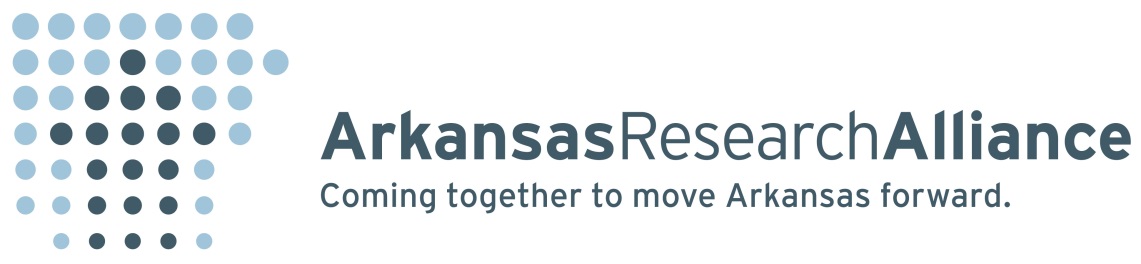 Arkansas Bioinformatics Consortium (AR-BIC) WorkshopMarch 12, 2015 – Little Rock Marriott, Hoffman Room – 8:00 a.m. – 5:30 p.m.REGISTRATION FORM*Please return to Julie LaRue at jlarue@aralliance.org before Friday, March 6Name:				_________________________________________________University/Institution:		_________________________________________________Title/Position:			_________________________________________________Mailing Address:		_________________________________________________				_________________________________________________				_________________________________________________Phone(s):			WORK: 	_____________________________________				CELL:		_____________________________________Email address:			_________________________________________________Do you require lodging the evening of March 11?       	YES  _____      NO  _____Will you be attending the MCBIOS meeting March 13-14?	YES  _____     NO  _____Would you like to be a presenter?				YES  _____     NO _____Would you like to present a poster?				YES  _____     NO  _____*Funding for this conference was made possible, in part, by the Food and Drug Administration through grant 1R13FD005304-01, views expressed in written conference materials or publications and by speakers and moderators do not necessarily reflect the official policies of the Department of Health and Human Services; nor does any mention of trade names, commercial practices, or organization imply endorsement by the United States Government.